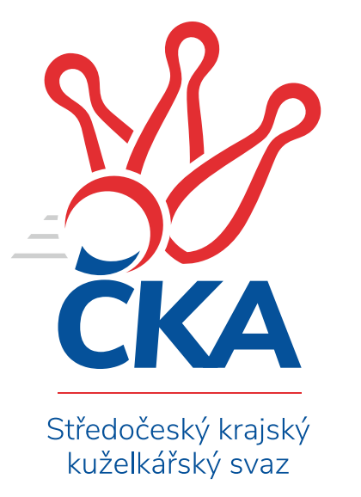 Soutěž: Středočeský krajský přebor I. třídy 2023/2024Kolo: 18Ročník: 2023/2024Datum: 1.3.2024Nejlepšího výkonu v tomto kole: 2688 dosáhli družstva: KK Jiří Poděbrady B, KK Sadská BSouhrnný přehled výsledků:TJ Sparta Kutná Hora C	- TJ Sokol Benešov C	6:2	2511:2480	8.0:4.0	29.2.KK Jiří Poděbrady B	- TJ Sparta Kutná Hora B	6:2	2688:2655	6.5:5.5	1.3.TJ Sokol Kostelec n.Č.l. A	- KK Vlašim B	6:2	2637:2580	7.0:5.0	1.3.KK Kosmonosy C	- Kuželky Tehovec B	4:4	2668:2635	6.0:6.0	1.3.KK Sadská B	- KK Kolín B	4:4	2688:2684	6.0:6.0	1.3.Tabulka družstev:	1.	KK Sadská B	17	14	1	2	97.5 : 38.5 	134.5 : 69.5 	 2527	29	2.	KK Vlašim B	16	11	1	4	86.0 : 42.0 	111.0 : 81.0 	 2514	23	3.	TJ Sokol Kostelec n.Č.l. A	16	11	0	5	77.0 : 51.0 	106.5 : 85.5 	 2538	22	4.	KK Jiří Poděbrady B	17	11	0	6	79.5 : 56.5 	100.0 : 104.0 	 2501	22	5.	TJ Sparta Kutná Hora B	16	8	0	8	66.0 : 62.0 	101.0 : 91.0 	 2524	16	6.	KK Kolín B	16	7	1	8	56.0 : 72.0 	93.0 : 99.0 	 2471	15	7.	KK Kosmonosy C	17	7	1	9	65.0 : 71.0 	100.0 : 104.0 	 2471	15	8.	TJ Kovohutě Příbram B	16	6	1	9	48.5 : 79.5 	83.5 : 108.5 	 2363	13	9.	Kuželky Tehovec B	16	4	1	11	51.5 : 76.5 	89.5 : 102.5 	 2427	9	10.	TJ Sparta Kutná Hora C	16	4	0	12	47.0 : 81.0 	84.5 : 107.5 	 2465	8	11.	TJ Sokol Benešov C	17	4	0	13	46.0 : 90.0 	76.5 : 127.5 	 2434	8Podrobné výsledky kola: 	TJ Sparta Kutná Hora C	2511	6:2	2480	TJ Sokol Benešov C	Markéta Lavická	 	 199 	 210 		409 	 1:1 	 444 	 	253 	 191		Karel Palát	Jana Abrahámová	 	 219 	 218 		437 	 1:1 	 432 	 	222 	 210		Karel Drábek	Jitka Bulíčková	 	 220 	 215 		435 	 2:0 	 349 	 	179 	 170		Miloslav Procházka	Hana Barborová *1	 	 212 	 161 		373 	 1:1 	 430 	 	207 	 223		Patrik Polach	Klára Miláčková	 	 204 	 204 		408 	 1:1 	 384 	 	212 	 172		Ivan Vondrák	Eva Renková	 	 219 	 230 		449 	 2:0 	 441 	 	215 	 226		Jitka Drábkovározhodčí:  Vedoucí družstevstřídání: *1 od 51. hodu Zdeňka VokolkováNejlepší výkon utkání: 449 - Eva Renková 	KK Jiří Poděbrady B	2688	6:2	2655	TJ Sparta Kutná Hora B	Ondřej Šustr	 	 228 	 236 		464 	 1:1 	 449 	 	244 	 205		Bohumír Kopecký	Jiří Miláček	 	 250 	 237 		487 	 2:0 	 438 	 	212 	 226		Vojtěch Kaucner	Dušan Richter	 	 225 	 216 		441 	 1:1 	 466 	 	255 	 211		Daniel Brejcha	Vladimír Klindera	 	 203 	 202 		405 	 0.5:1.5 	 440 	 	203 	 237		Adam Janda	Jitka Vavřinová	 	 230 	 233 		463 	 1:1 	 437 	 	245 	 192		Miroslav Kopecký	Svatopluk Čech	 	 223 	 205 		428 	 1:1 	 425 	 	197 	 228		Jiří Halfarrozhodčí: Jiří MiláčekNejlepší výkon utkání: 487 - Jiří Miláček 	TJ Sokol Kostelec n.Č.l. A	2637	6:2	2580	KK Vlašim B	Miroslav Šplíchal	 	 215 	 223 		438 	 2:0 	 396 	 	193 	 203		Simona Kačenová	Jaroslava Soukenková	 	 228 	 194 		422 	 1:1 	 418 	 	189 	 229		Jan Urban	Veronika Šatavová	 	 226 	 233 		459 	 2:0 	 427 	 	221 	 206		Vlastimil Pírek	Martin Šatava	 	 215 	 202 		417 	 0:2 	 470 	 	245 	 225		Pavel Vojta	Miloslav Budský	 	 215 	 255 		470 	 2:0 	 413 	 	205 	 208		Pavel Vykouk	Daniel Sus	 	 211 	 220 		431 	 0:2 	 456 	 	218 	 238		Vladislav Pessrrozhodčí: Michal BrachovecNejlepšího výkonu v tomto utkání: 470 kuželek dosáhli: Pavel Vojta, Miloslav Budský 	KK Kosmonosy C	2668	4:4	2635	Kuželky Tehovec B	Pavel Zimmerhakl	 	 218 	 223 		441 	 1:1 	 418 	 	225 	 193		Tomáš Bílek	Jindřiška Svobodová	 	 228 	 208 		436 	 2:0 	 362 	 	196 	 166		Eliška Anna Cukrová	Ondřej Majerčík	 	 222 	 221 		443 	 1:1 	 455 	 	217 	 238		Adéla Čákorová	Jiří Buben	 	 235 	 206 		441 	 1:1 	 459 	 	233 	 226		Jan Cukr	Renáta Vystrčilová	 	 234 	 215 		449 	 1:1 	 451 	 	214 	 237		Jan Volhejn	Jiří Řehoř	 	 232 	 226 		458 	 0:2 	 490 	 	252 	 238		Vladimír Matějkarozhodčí:  Vedoucí družstevNejlepší výkon utkání: 490 - Vladimír Matějka 	KK Sadská B	2688	4:4	2684	KK Kolín B	Jan Dušek	 	 222 	 215 		437 	 1:1 	 429 	 	208 	 221		Tomáš Pekař	Jan Suchánek	 	 211 	 208 		419 	 1:1 	 432 	 	190 	 242		Rudolf Zborník	Miloš Lédl	 	 241 	 212 		453 	 1:1 	 462 	 	237 	 225		Dalibor Mierva	Jan Renka st.	 	 241 	 244 		485 	 2:0 	 445 	 	219 	 226		Ladislav Hetcl st.	Jan Svoboda	 	 220 	 219 		439 	 0:2 	 442 	 	221 	 221		Lukáš Vacek	Jaroslav Hojka	 	 224 	 231 		455 	 1:1 	 474 	 	223 	 251		Ladislav Hetcl ml.rozhodčí: Jan SvobodaNejlepší výkon utkání: 485 - Jan Renka st.Pořadí jednotlivců:	jméno hráče	družstvo	celkem	plné	dorážka	chyby	poměr kuž.	Maximum	1.	Roman Weiss 	KK Kolín B	460.17	299.5	160.6	1.5	6/7	(485)	2.	Daniel Brejcha 	TJ Sparta Kutná Hora B	451.84	312.1	139.8	5.0	6/6	(490)	3.	Jitka Bulíčková 	TJ Sparta Kutná Hora C	448.34	303.6	144.8	4.0	6/6	(505)	4.	Vladislav Pessr 	KK Vlašim B	442.67	301.6	141.1	6.0	6/7	(466)	5.	Karel Drábek 	TJ Sokol Benešov C	441.53	306.3	135.2	4.7	5/7	(482)	6.	Jan Dušek 	KK Sadská B	438.00	302.2	135.8	5.3	6/7	(459)	7.	Jan Cukr 	Kuželky Tehovec B	436.57	297.3	139.3	5.9	7/8	(473)	8.	Eva Renková 	TJ Sparta Kutná Hora C	436.07	300.8	135.3	6.3	6/6	(494)	9.	Jitka Drábková 	TJ Sokol Benešov C	435.95	295.5	140.5	5.1	7/7	(479)	10.	Daniel Sus 	TJ Sokol Kostelec n.Č.l. A	435.39	303.3	132.1	6.8	7/7	(486)	11.	Jan Renka  ml.	KK Sadská B	433.19	297.3	135.9	5.6	5/7	(481)	12.	Jan Svoboda 	KK Sadská B	431.77	292.3	139.5	4.6	7/7	(499)	13.	Adam Janda 	TJ Sparta Kutná Hora B	431.00	304.4	126.6	6.4	5/6	(505)	14.	Jiří Řehoř 	KK Kosmonosy C	430.77	299.3	131.5	8.4	8/8	(487)	15.	Renáta Vystrčilová 	KK Kosmonosy C	430.42	296.8	133.6	6.6	6/8	(458)	16.	Jaroslav Hojka 	KK Sadská B	428.64	301.8	126.9	6.7	7/7	(494)	17.	Martin Šatava 	TJ Sokol Kostelec n.Č.l. A	428.59	295.8	132.7	5.6	6/7	(467)	18.	Petr Kříž 	TJ Kovohutě Příbram B	426.31	294.4	132.0	7.2	7/7	(457)	19.	Pavel Vojta 	KK Vlašim B	425.84	298.2	127.6	5.7	7/7	(470)	20.	Jitka Vavřinová 	KK Jiří Poděbrady B	425.74	292.3	133.5	7.5	7/7	(511)	21.	Ladislav Hetcl  st.	KK Kolín B	423.30	294.4	128.9	6.5	7/7	(445)	22.	Adéla Čákorová 	Kuželky Tehovec B	422.68	286.6	136.1	7.1	7/8	(455)	23.	Jiří Buben 	KK Kosmonosy C	421.32	287.8	133.5	5.2	6/8	(486)	24.	Dušan Richter 	KK Jiří Poděbrady B	419.79	299.0	120.8	8.5	7/7	(443)	25.	Václav Šefl 	TJ Kovohutě Příbram B	419.71	293.9	125.8	7.1	7/7	(449)	26.	Jindřiška Svobodová 	KK Kosmonosy C	419.61	293.6	126.0	6.7	8/8	(472)	27.	Martin Malkovský 	TJ Sokol Kostelec n.Č.l. A	419.58	291.6	127.9	7.2	6/7	(458)	28.	Miroslav Kopecký 	TJ Sparta Kutná Hora B	418.73	295.4	123.4	11.4	4/6	(470)	29.	Ivana Kopecká 	TJ Sparta Kutná Hora C	418.25	287.4	130.8	8.8	5/6	(445)	30.	Vladimír Klindera 	KK Jiří Poděbrady B	418.14	294.7	123.5	8.0	7/7	(474)	31.	Klára Miláčková 	TJ Sparta Kutná Hora C	416.84	294.4	122.4	9.4	4/6	(471)	32.	Jiří Halfar 	TJ Sparta Kutná Hora B	416.65	294.3	122.3	8.1	6/6	(444)	33.	Jan Volhejn 	Kuželky Tehovec B	416.46	294.2	122.3	6.9	8/8	(482)	34.	Miloslav Budský 	TJ Sokol Kostelec n.Č.l. A	415.60	291.2	124.4	6.8	7/7	(497)	35.	Miroslav Šplíchal 	TJ Sokol Kostelec n.Č.l. A	415.38	287.5	127.9	10.5	7/7	(466)	36.	Svatopluk Čech 	KK Jiří Poděbrady B	414.90	288.7	126.2	8.0	7/7	(470)	37.	Jakub Moučka 	KK Kolín B	413.24	290.4	122.8	10.5	5/7	(462)	38.	Bohumír Kopecký 	TJ Sparta Kutná Hora B	412.94	291.2	121.7	10.2	6/6	(455)	39.	Jiří Miláček 	KK Jiří Poděbrady B	412.91	290.2	122.7	7.4	5/7	(487)	40.	Patrik Polach 	TJ Sokol Benešov C	411.86	293.1	118.8	8.7	7/7	(447)	41.	Ondřej Majerčík 	KK Kosmonosy C	411.70	284.1	127.6	7.1	8/8	(460)	42.	Jiří Kadleček 	KK Vlašim B	410.99	295.0	116.0	9.0	5/7	(468)	43.	Tomáš Bílek 	Kuželky Tehovec B	410.67	287.7	123.0	9.1	6/8	(428)	44.	Karel Palát 	TJ Sokol Benešov C	410.41	286.3	124.1	9.4	5/7	(444)	45.	Ondřej Šustr 	KK Jiří Poděbrady B	410.21	285.3	125.0	7.7	6/7	(482)	46.	Jaroslava Soukenková 	TJ Sokol Kostelec n.Č.l. A	409.82	283.7	126.1	7.4	7/7	(491)	47.	Simona Kačenová 	KK Vlašim B	409.57	290.4	119.1	9.4	5/7	(462)	48.	Miloš Lédl 	KK Sadská B	403.50	285.2	118.3	7.7	6/7	(453)	49.	Jan Urban 	KK Vlašim B	402.20	279.3	122.9	9.5	5/7	(440)	50.	Jaroslav Chmel 	TJ Kovohutě Příbram B	401.31	277.3	124.0	8.8	6/7	(442)	51.	Jan Suchánek 	KK Sadská B	400.85	284.0	116.9	10.3	5/7	(448)	52.	Vojtěch Kaucner 	TJ Sparta Kutná Hora B	400.85	284.1	116.7	10.6	6/6	(476)	53.	Lukáš Vacek 	KK Kolín B	400.50	284.2	116.3	11.8	5/7	(447)	54.	Milena Čapková 	TJ Kovohutě Příbram B	400.14	282.2	117.9	9.5	6/7	(445)	55.	Jiří Řehoř 	KK Kosmonosy C	395.57	283.8	111.8	11.6	8/8	(446)	56.	Václav Kodet 	TJ Kovohutě Příbram B	394.88	283.3	111.6	10.9	6/7	(432)	57.	Tomáš Pekař 	KK Kolín B	393.71	283.5	110.2	12.3	7/7	(429)	58.	Jana Abrahámová 	TJ Sparta Kutná Hora C	389.80	273.9	115.9	10.8	4/6	(448)	59.	Markéta Lavická 	TJ Sparta Kutná Hora C	387.10	274.8	112.4	10.2	4/6	(431)	60.	Ladislav Dytrych 	KK Kosmonosy C	384.42	273.2	111.3	11.3	6/8	(426)	61.	Jan Hrubý 	Kuželky Tehovec B	383.90	272.6	111.3	11.3	6/8	(397)	62.	Rudolf Zborník 	KK Kolín B	383.07	270.9	112.1	10.5	7/7	(432)	63.	Eliška Anna Cukrová 	Kuželky Tehovec B	374.98	275.5	99.4	16.1	8/8	(408)	64.	Milan Kropáč 	TJ Sokol Benešov C	369.64	266.4	103.3	16.9	7/7	(417)	65.	Miloslav Procházka 	TJ Sokol Benešov C	368.30	268.3	100.0	13.8	6/7	(418)		Jaroslav Kazda 	KK Jiří Poděbrady B	477.00	307.0	170.0	3.0	1/7	(477)		Ladislav Hetcl  ml.	KK Kolín B	463.70	295.5	168.2	2.3	3/7	(497)		Jan Renka  st.	KK Sadská B	458.63	302.8	155.8	3.8	4/7	(501)		Lukáš Štich 	KK Jiří Poděbrady B	456.83	308.6	148.3	4.8	4/7	(502)		Vladimír Matějka 	Kuželky Tehovec B	449.83	301.0	148.8	3.3	3/8	(490)		Veronika Šatavová 	TJ Sokol Kostelec n.Č.l. A	448.94	301.3	147.7	4.5	4/7	(483)		František Tesař 	TJ Sparta Kutná Hora B	445.57	301.0	144.6	3.3	1/6	(495)		Pavel Zimmerhakl 	KK Kosmonosy C	441.00	316.0	125.0	9.0	1/8	(441)		Vlastimil Pírek 	KK Vlašim B	440.33	299.3	141.0	6.7	3/7	(454)		Miroslav Drábek 	TJ Sokol Benešov C	436.58	312.1	124.5	6.8	4/7	(453)		Luboš Zajíček 	KK Vlašim B	432.81	299.1	133.7	7.8	3/7	(467)		Václav Pufler 	TJ Sparta Kutná Hora B	426.38	307.2	119.2	11.9	3/6	(456)		Milan Černý 	KK Vlašim B	424.42	299.5	124.9	6.5	4/7	(456)		Dalibor Mierva 	KK Kolín B	423.83	293.3	130.5	6.7	4/7	(462)		Marie Váňová 	KK Vlašim B	421.00	296.8	124.3	6.8	2/7	(434)		Jakub Hlaváček 	KK Vlašim B	415.83	288.8	127.0	6.8	3/7	(432)		Marie Šturmová 	KK Sadská B	413.71	283.3	130.4	8.3	4/7	(461)		Tomáš Hašek 	KK Vlašim B	413.33	293.0	120.3	7.0	3/7	(421)		Pavel Vykouk 	KK Vlašim B	410.56	297.8	112.8	8.7	3/7	(437)		Sabrina Zapletalová 	KK Kosmonosy C	410.00	286.0	124.0	11.0	1/8	(415)		Natálie Krupková 	KK Kolín B	407.00	268.0	139.0	9.0	1/7	(407)		Jan Procházka 	Kuželky Tehovec B	395.50	270.5	125.0	11.8	4/8	(433)		Luboš Trna 	KK Vlašim B	392.50	288.5	104.0	12.5	2/7	(428)		David Dvořák 	TJ Sokol Benešov C	391.75	282.0	109.8	11.3	1/7	(435)		Leoš Chalupa 	KK Vlašim B	391.00	278.0	113.0	8.0	2/7	(394)		Hana Barborová 	TJ Sparta Kutná Hora C	391.00	282.7	108.3	11.3	3/6	(395)		Vladislav Tajč 	KK Kosmonosy C	390.50	271.0	119.5	7.0	2/8	(409)		Petra Gütterová 	KK Jiří Poděbrady B	389.00	274.0	115.0	10.0	1/7	(389)		Jonathan Mensatoris 	KK Kolín B	385.00	281.0	104.0	13.0	1/7	(385)		František Pícha 	KK Vlašim B	383.00	278.0	105.0	13.0	1/7	(383)		Marie Adamcová 	TJ Sparta Kutná Hora C	378.50	276.3	102.3	10.3	2/6	(384)		Vladimír Pergl 	TJ Kovohutě Příbram B	376.80	269.8	107.0	11.1	4/7	(391)		Milan Moták 	KK Kolín B	376.50	263.0	113.5	10.8	2/7	(386)		Zdeňka Vokolková 	TJ Sparta Kutná Hora C	370.67	263.8	106.9	6.2	3/6	(437)		Miloš Brenning 	TJ Kovohutě Příbram B	366.88	270.4	96.5	14.0	4/7	(400)		Ivan Vondrák 	TJ Sokol Benešov C	350.67	243.5	107.2	14.8	3/7	(384)		Daniel Janeček 	TJ Sparta Kutná Hora B	350.00	256.0	94.0	18.0	1/6	(350)		Radek Hrubý 	Kuželky Tehovec B	335.25	246.0	89.3	17.3	2/8	(346)		Zdeňka Čistá 	TJ Kovohutě Příbram B	306.00	234.0	72.0	22.0	2/7	(327)Sportovně technické informace:Starty náhradníků:registrační číslo	jméno a příjmení 	datum startu 	družstvo	číslo startu26103	Pavel Vykouk	01.03.2024	KK Vlašim B	2x27014	Jan Urban	01.03.2024	KK Vlašim B	4x
Hráči dopsaní na soupisku:registrační číslo	jméno a příjmení 	datum startu 	družstvo	5958	Pavel Zimmerhakl	01.03.2024	KK Kosmonosy C	Program dalšího kola:19. kolo8.3.2024	pá	17:00	KK Vlašim B - TJ Kovohutě Příbram B	8.3.2024	pá	17:00	TJ Sokol Kostelec n.Č.l. A - TJ Sparta Kutná Hora C	8.3.2024	pá	17:00	TJ Sparta Kutná Hora B - KK Sadská B	8.3.2024	pá	17:30	Kuželky Tehovec B - TJ Sokol Benešov C	8.3.2024	pá	19:30	KK Kolín B - KK Kosmonosy C				-- volný los -- - KK Jiří Poděbrady B	Nejlepší šestka kola - absolutněNejlepší šestka kola - absolutněNejlepší šestka kola - absolutněNejlepší šestka kola - absolutněNejlepší šestka kola - dle průměru kuželenNejlepší šestka kola - dle průměru kuželenNejlepší šestka kola - dle průměru kuželenNejlepší šestka kola - dle průměru kuželenNejlepší šestka kola - dle průměru kuželenPočetJménoNázev týmuVýkonPočetJménoNázev týmuPrůměr (%)Výkon1xVladimír MatějkaTehovec B4901xVladimír MatějkaTehovec B114.474901xJiří MiláčekPoděbrady B4871xJiří MiláčekPoděbrady B110.894876xJan Renka st.Sadská B4855xJan Renka st.Sadská B110.444854xLadislav Hetcl ml.Kolín B4744xMiloslav BudskýKostelec nČl A109.274702xPavel VojtaVlašim B4704xPavel VojtaVlašim B109.274704xMiloslav BudskýKostelec nČl A4704xLadislav Hetcl ml.Kolín B107.93474